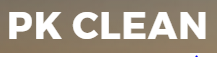 Employer: PK Clean Title: Social Media, Communication, & Research Intern  PK Clean was founded at MIT before setting up its first demonstration facility in Salt Lake City, the first of its kind designed to operate continuously in the United States. After a number of years of rigorous testing, scaling, safety monitoring, industry review, and customer feedback, PK Clean started marketing the facilities in 2016. As a result in late 2017, PK Clean will deliver its next facility for converting mixed plastic waste to high value fuels to a Canadian waste company. PK Clean’s proprietary technology positions it to be an industry leader, since the facilities are: capable of accepting mixed and dirty plastic feedstock; continuous and automated, operating at a fraction of the capital cost and operating cost of anything else commercially available; have a modular and small footprint, allowing for it to be co-located with the plastic waste. Facilities are pre-fabricated in Salt Lake City and shipped, installed, and commissioned at the customer’s location. Facilities generate zero toxic emissions, reduce the amount of waste that goes to landfill, and unlock a new energy source. PK Clean is seeking a Salt Lake City-based intern passionate about social media and sustainability. The Intern should have an interest in the nonprofit sector and raising awareness about plastic waste pollution in our oceans. The Intern should meet the following qualifications: Provide links to 1-3 social networking profiles to demonstrate interest and knowledge. Possess skills in writing, presentation, and interpersonal skills. Perform well in environment that values creativity, flexibility, and variety. Exhibit personal qualities, such as open-mindedness, enthusiasm and adaptability. Prefer challenges, fast pace, new ideas, future focus, and unstructured environment. Hours, begin and end date, and holiday schedule will be agreed upon with direct supervisor. The Intern may seek internship course credit through the University of Utah in conjunction with this internship. For assistance with your application, contact your internship coordinator: d.blanc@honors.utah.eduTo apply, send your cover letter and resume to: Priyanka Bakayainfo@pkclean.com 